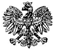   Zgierz, dn. 10.05.2022 r.ZP.272.7.2022.RF/5INFORMACJA Z OTWARCIA OFERT 	Na podstawie art. 222 ust. 5 ustawy z dnia 11 września 2019 r. – Prawo zamówień publicznych                           (tj. Dz. U. z 2021 r., poz. 1129 ze zm. - zwanej dalej Ustawą), Zarząd Powiatu Zgierskiego zwany dalej Zamawiającym udostępnia informacje dotyczące złożonych ofert w postępowaniu prowadzonym w trybie podstawowym na podstawie art. 275 pkt 1 Ustawy, pn.: „Dostawa bazy danych GESUT (geodezyjnej ewidencji sieci uzbrojenia terenu) dla obrębów Antoniew, Krzywiec, Rąbień, Rąbień AB, gminy Aleksandrów Łódzki, powiatu zgierskiego”              Zarząd Powiatu Zgierskiego____________________________________	                                                       (podpis Kierownika Zamawiającego lub osoby upoważnionej)	ZARZĄD POWIATU ZGIERSKIEGO	95-100 Zgierz, ul. Sadowa 6a   tel. (42) 288 81 00, fax (42) 719 08 16zarzad@powiat.zgierz.pl, www.powiat.zgierz.plNr ofertyNazwa i adres WykonawcyŁĄCZNA CENA BRUTTO 1GEOS Geodezja Marcin Szepielak, ul. Mościckiego 47, 33-100 Tarnów93 480,00 zł2GEORES Sp. z o.o., ul. Targowa 3, 35-064 Rzeszów130 318,50 zł3Warszawskie Przedsiębiorstwo Geodezyjne S.A.,                                   ul. Biograficzna 2, 01-991 Warszawa83 968,00 zł4Geokart-International Sp. z o.o., ul. Wita Stwosza 44, 35-113 Rzeszów107 994,00 zł5Pracownia Geodezyjno Projektowa Geomierz Jarosław Kucmierz, ul. Szkotnik 2B, 33-100 Tarnów96 200,00 zł6GEOTECHNOLOGIES Wiesław Szymkiewicz, ul. Leopolda Staffa 8, 73-110 Stargard118 080,00 zł7All-Maps Aleksandra Rejowicz, ul. Kościelna 8/14, 30-034 Kraków141 450,00 zł8OPGK Rzeszów S.A., ul. Geodetów 1, 35-328 Rzeszów151 290,00 zł9GEOTACH Piotr Wiśniewski, ul. Chodkiewicza 15, 85-065 Bydgoszcz118 941,00 zł10Okręgowe Przedsiębiorstwo Geodezyjno-Kartograficzne                        w Krakowie Sp. z o.o., ul. K. Łowińskiego 7E, 31-752 Kraków105 042,00 zł